August LeimenstollSeptember 4, 1878 – August 6, 1938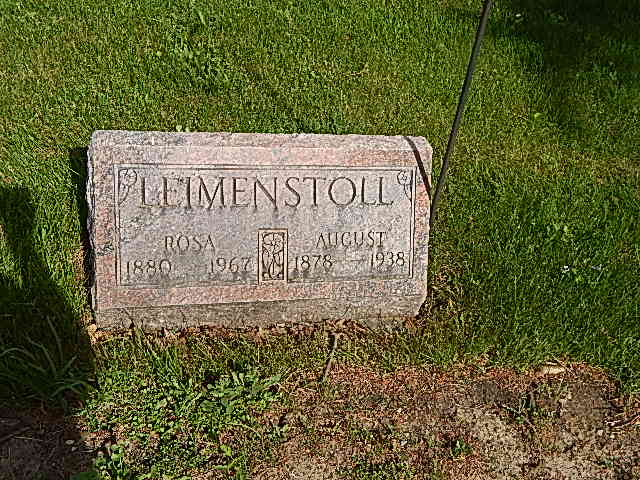 Photo by Alicia KneussFuneral Rites Tuesday For Crash Victim
August Leimenstoll Dies Saturday In Hospital; Second Fatality

   Funeral services will be held Tuesday afternoon for August Leimenstoll, 59-year-old Magley resident who died in the Adams County Memorial Hospital late Saturday of injuries received in an auto accident more than a week ago. Leimenstoll died Saturday afternoon at 12:11 o'clock as result of a crushed chest, two fractured legs, a fractured clavicle and other injuries received a week ago last Thursday when his car overturned on Federal road 224, west of the city. It was Adams County's second traffic fatality of the year. Leimenstoll's condition has been critical since his admittance to the hospital on the day of the accident. Hospital attaches held some hope for his recovery, however, until late Saturday morning.
   The deceased was a native of Germany, being born there September 4, 1878. He came to this country when 24 years of age, settling in Adams County. At the time of his death he was employed as a highway worker. He was a member of Adams Lodge 1311, Loyal Order of Moose of this city.
   Surviving, besides the widow, are two children; Miss Rachel May Leimenstoll of Magley and Edward R. of Detroit; two grandchildren; Marilyn and Margaret Leimenstoll.
   Funeral services will be held Tuesday afternoon at 2 o'clock at the S.E. Black Funeral Home in this city with the Rev. David Grether, pastor of the Magley Reformed Church, officiating. Burial will be made in the Pleasant Dale Cemetery west of the city. 
   The details of the accident, which took Leimenstoll's life, were never learned. He was riding alone at the time of the crash and there were no witnesses. Authorities expressed the belief that he had either fallen asleep or lost control of the car, which overturned several times.Decatur Daily Democrat, Adams County, IN; August 8, 1938